中華民國體育運動總會體育行政管理人才培訓試辦計畫C級第一期培訓簡章一、 依    據：教育部107年12月21日臺教授體部字第1070045426號函及108年1月4 日臺教授體字第1080000761號函辦理。二、宗    旨：為因應體育改革後，強化各層級體育行政組織效能，及培訓優秀體育行政管理人才，落實選手職涯照顧，辦理本培訓計畫。三、目    的：綜整相關團體資源，期使在進行體育活動、場館規劃運用、賽事籌備行 銷、行政作業平台等，使協調順暢；同時亦增長運動經理人、教練、運 動員之協調、應變、行政管理的綜合能力。四、指導單位：教育部體育署五、主辦單位：中華民國體育運動總會六、協辦單位：中國文化大學七、培訓期間（一）課程期間：108年2月16日(六)至108年6月29日(六)，每週六 09：00~13：00、14：00~18：00，每周上課八小時。清明節、端午節連假不排課。（二）實習期間（暫訂）：108年7月8日(一)至108年7月21日(日)，共60小時。八、培訓課程：計200小時，課程規劃（理論基礎70小時、實務及模擬操作70小時、實習     60小時）詳附件1。九、授課方式（ㄧ）專題講座。（二）案例探討及實作。（三）線上課輔。（四）實習工作坊。十、培訓地點（一）體育聯合辦公大樓3F體育人才培訓301教室(臺北市中山區朱崙街20號)。 （二）中國文化大學建國大夏館(臺北市大安區建國南路二段 231 號)(交通資訊詳如附件2)。（三）實習工作坊地點將另行通知。十一、報名資格 （一）具中華民國國民身分且符合教育部承認國內外大專院校畢業者。（二）優先錄取對象1. 優秀運動員。依照績優運動選手就業輔導辦法第二條績優運動選手之定義，分特優運動選手與優秀運動選手均為本計畫培訓優先對象。2. 全國性特定體育團體組長級以上人員。3. 國際體育事務人才培訓班結業者(具體育運動背景者優先)。4. 其他對體育工作具有熱忱及特殊貢獻者。十二、報名方式（一）報名期間：自公告日起至108年1月18日（五）止。(郵寄以限時掛號郵戳為憑)（二）請至中華民國體育運動總會網站下載報名表(附件3)，網址www.rocsf.org.tw。（三）報名表及相關佐證資料親送或郵寄至中華民國體育運動總會：臺北市中山區朱崙街20號3樓307室，體育行政管理人才培訓試辦計畫工作小組收。（四）聯絡資訊：      聯絡人及電話：黃文慧小姐 02-87711419      電子信箱：wendy1211@rocsf.org.tw十三、繳交資料：凡報名參加之人員，即視為同意授權主協辦單位取得其基本資料及相關檔案，並做為後續統計研究及行政目的使用，其餘均依「個人資料保護法」相關規定處理。（一）必備文件1. 報名表。2. 身分證正反面影本。3. 最高學歷證件影本。（二）依報名資格類別提供證明文件1. 競賽成績證明影本。2. 在職證明正本。3. 結業證明正本。4. 專家學者或協會秘書長級以上推薦函一封。十四、甄選方式（一）資格審核：審核報名者資格，報名者須檢附上述繳交資料。（二）書面審核：審核資格符合者之書面資料。（三）錄取及遞補：擇優錄取30名，遇缺額依序遞補。（四）甄選合格之報名者，由主辦單位函知並上網公告。十五、請假及保證金（一）錄取學員須繳交保證金新臺幣伍仟元整及最近三個月證件照電子檔。學員無故缺課達三分之一以上（47小時）沒收保證金。（二）符合請假規定者，須每科上課時數達二分之一以上，且於線上輔導學習二分之一時數方得參加該科結訓考試。（三）請假類別：1. 公假：帶隊出國比賽或出國參加比賽(提供相關公文證明)。2. 病假：請提供醫院證明。（四）實習工作坊須滿60小時方得領取結業證書，實習結業後無息發還保證金。十六、結訓考試及評分標準（一）學科考試1. 出席全部課程者三分之二以上並於線上學習補滿上課時數140小時。2. 符合第十五點規定者。（二）實習考核：考核方式另訂。（三）考試地點：體育聯合辦公大樓3F體育人才培訓301教室(臺北市中山區朱崙街20        號)。（四）考試日期（暫訂）：108年7月6日-7日(六-日)。（五）考試當日應攜帶證件：學員證或其他可以證明身分之文件。十七、其他相關事項：通過學科考試合格及實習考核者核發結業證書。十八、本簡章如有未盡事宜，主辦單位保留修改及解釋內容之權利，相關資訊將公告於網站。不另行通知。附件1、課程規劃計9個主題、24個單元、上課140小時備註：本課程師資將視開課日期調整。附件2、交通資訊★朱崙街體育行政大樓：搭乘捷運松山新店線南京復興站二號出口，沿南京東路左轉龍江路，並於通過中正國小後右轉朱崙街，步行約4分鐘。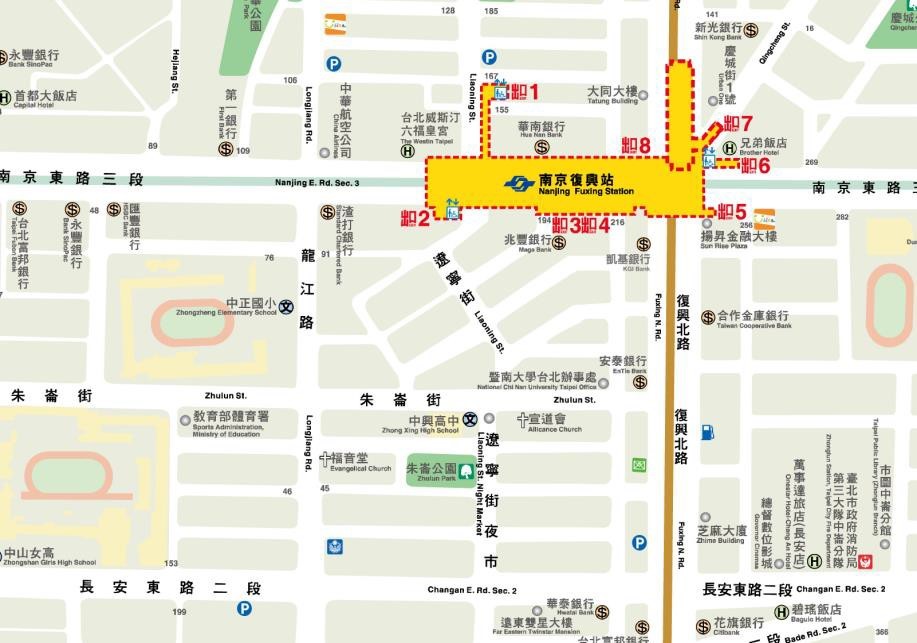 ★中國文化大學大夏館：公車站A：211、235、662、663、18、237、278、284、284(直行)、295、52、72、72(直達)、和平幹線號公車在龍門國中站下、15、15(萬美線)、3號公車至龍門國中站下車。公車站B：207、211、235、662、663、15、15(萬美線)、18、237、278、284、284(直行)、295、3、52、72、72(直達)、和平幹線、敦化幹線號公車至龍門國中站下車。公車站C： 298、3 號公車至龍門國中站下車。捷運站：信義線在大安森林公園站下，5號出口出站，步行約10分鐘至建國南路口；木柵捷運線在科技大樓站下，轉乘和平幹線公車或步行約15分鐘至建國南路口；北投南勢角或淡水新店線在古亭站下，轉乘和平幹線公車至建國南路口下。停車場：P1：中國文化大學推廣教育部停車場。P2：建國高架橋下停車場。P3：龍門國中地下停車場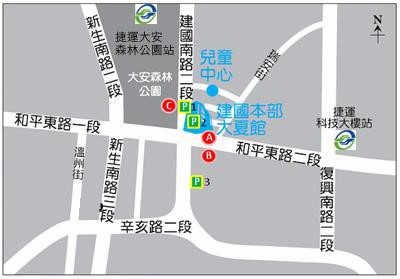 附件3、紙本報名表體育行政管理人才培訓試辦計畫報名表主題名稱單元課程課程內涵理論實務模擬操作時數時數K01體育與運動科學K01-1運動與健康行為禁藥認識VV214K01體育與運動科學K01-1運動與健康行為運動對健康的益處VV214K01體育與運動科學K01-1運動與健康行為健康與體適能的運動處方VV214K01體育與運動科學K01-1運動與健康行為運動傷害的預防VV214K01體育與運動科學K01-1運動與健康行為運動傷害的復健與治療VV214K01體育與運動科學K01-2全適能健康促進實務全適能健康促進實務VV214K01體育與運動科學K01-2全適能健康促進實務全人健康市場與趨勢VV214K02運動管理K02-1運動訓練課程設計管理運動訓練課程規劃VV28K02運動管理K02-1運動訓練課程設計管理運動訓練課程執行實務VV28K02運動管理K02-2運動設備設計管理運動設備設計管理VV28K02運動管理K02-3職場運動設計管理 職場運動設計管理VV28K03體育行政K03-1體育活動規劃與管理體育活動規劃(含賽事)VV226K03體育行政K03-1體育活動規劃與管理體育活動執行與控管VV226K03體育行政K03-2體育賽制理論與實務體育賽制理論與實務VV226K03體育行政K03-2體育賽制理論與實務競技運動參賽整備VV226K03體育行政國際組織與資源國際運動組織之現況與趨勢VV226K03體育行政國際組織與資源國際運動仲裁VV226K03體育行政運動志工服務與管理運動志工服務與管理VV226K03體育行政運動組織結構與運作運動組織結構與運作VV226K03體育行政K03-3運動組織之經營管理運動協會經營規劃VV226K03體育行政K03-3運動組織之經營管理運動協會經營管理實務VV226K03體育行政K03-3運動組織之經營管理運動協會經營管理實務操作VV226K03體育行政K03-4 運動社群經營運動社群行銷之產品策略V226K03體育行政K03-4 運動社群經營運動社群行銷之產品策略V226K04體育人力資源開發與管理K04-1運動人力資源的職能與資源配置運動人力資源的職能與資源配置VV412K04體育人力資源開發與管理K04-2運動人才招聘與培訓運動人才招聘與培訓VV412K04體育人力資源開發與管理K04-3運動人力資源發展與激勵運動人力資源發展與激勵VV412K05體育行銷與公關K05-1運動行銷的策略與執行 運動行銷企劃執行與評估(理論說明)V238K05體育行銷與公關K05-1運動行銷的策略與執行 運動行銷策略分析(案例分析)V238K05體育行銷與公關K05-1運動行銷的策略與執行 運動行銷之產品策略(理論說明)V238K05體育行銷與公關K05-1運動行銷的策略與執行 運動行銷之產品策略(案例分析)V238K05體育行銷與公關K05-2運動數據可視化吸睛又吸金的運動數據行銷V238K05體育行銷與公關K05-2運動數據可視化運動数据可视化的應用V238K05體育行銷與公關K05-2運動數據可視化運動数据可视化電腦實作V238K05體育行銷與公關K05-2運動數據可視化運動数据可视化電腦實作V238K05體育行銷與公關K05-3運動影音行銷影音在運動行銷上的應用V238K05體育行銷與公關K05-3運動影音行銷如何打造獨特的運動影音行銷?V238K05體育行銷與公關K05-3運動影音行銷運動影音行銷電腦實作V238K05體育行銷與公關K05-3運動影音行銷運動影音行銷電腦實作V238K05體育行銷與公關K05-4運動行銷的媒體公關運動新聞公關操作V238K05體育行銷與公關K05-4運動行銷的媒體公關運動新聞稿寫作V238K05體育行銷與公關K05-4運動行銷的媒體公關媒體公關與危機處理VV238K05體育行銷與公關K05-4運動行銷的媒體公關媒體公關議題設定V238K05體育行銷與公關K05-5運動贊助募資運動募資平台商業模式V238K05體育行銷與公關K05-5運動贊助募資運動募資案例分析V238K05體育行銷與公關K05-5運動贊助募資運動募資操作V238K06非營利組織財務會計K06-1 會計實務基礎會計理論V212K06非營利組織財務會計K06-1 會計實務會計資訊系統實務操作VV212K06非營利組織財務會計K06-1 會計實務會計資訊系統模擬操作V212K06非營利組織財務會計K06-1 會計實務非營利組織會計功能V212K06非營利組織財務會計K06-1 會計實務特定體育團體會計財務規範V212K06非營利組織財務會計K06-1 會計實務設計單項活動計畫書VV212K07文書寫作技巧K07-1文書寫作與專案計畫撰寫公文程序格式與行文系統V28K07文書寫作技巧K07-1文書寫作與專案計畫撰寫公文用語與寫作要領VVV28K07文書寫作技巧K07-1文書寫作與專案計畫撰寫專案規劃內容與架構—理論VV28K07文書寫作技巧K07-1文書寫作與專案計畫撰寫專案規劃實作-模擬操作V28K08職業道德與法律常識K08-1職業道德與法律常識職業道德與法律常識VV618K08職業道德與法律常識K08-1職業道德與法律常識國民體育法介紹VV218K08職業道德與法律常識K08-1職業道德與法律常識體育紛爭仲裁機制VV218K08職業道德與法律常識K08-1職業道德與法律常識運動產業條例介紹VV218K08職業道德與法律常識K08-1職業道德與法律常識運動產業條例運作與實務介紹V218K08職業道德與法律常識K08-1職業道德與法律常識協會運作法律規範VV218K08職業道德與法律常識K08-1職業道德與法律常識特定體育團體輔導訪評V218K09信息管理K09-1信息管理與運動新知國際資訊管理V24K09信息管理K09-1信息管理與運動新知運動新知運用V24140基本資料中文姓名性  別性  別□男　□女報名序號（報名學員勿填）基本資料英文姓名性  別性  別□男　□女報名序號（報名學員勿填）基本資料身分證字  號出　生年月日出　生年月日　   年 　月　 日　   年 　月　 日最近三個月內二吋半身正面照片。基本資料E-mail基本資料手　機基本資料通訊地址□□□□□□□□□□□□□□□□□□職業□任職單位：　　　　　　　　　　，職稱：　　　　　　，年資：______□研究生：就讀學校：　　　　　　　，系所：　　　　　　□其他　　　　　　　　　　　　　　　　□任職單位：　　　　　　　　　　，職稱：　　　　　　，年資：______□研究生：就讀學校：　　　　　　　，系所：　　　　　　□其他　　　　　　　　　　　　　　　　□任職單位：　　　　　　　　　　，職稱：　　　　　　，年資：______□研究生：就讀學校：　　　　　　　，系所：　　　　　　□其他　　　　　　　　　　　　　　　　□任職單位：　　　　　　　　　　，職稱：　　　　　　，年資：______□研究生：就讀學校：　　　　　　　，系所：　　　　　　□其他　　　　　　　　　　　　　　　　□任職單位：　　　　　　　　　　，職稱：　　　　　　，年資：______□研究生：就讀學校：　　　　　　　，系所：　　　　　　□其他　　　　　　　　　　　　　　　　□任職單位：　　　　　　　　　　，職稱：　　　　　　，年資：______□研究生：就讀學校：　　　　　　　，系所：　　　　　　□其他　　　　　　　　　　　　　　　　□任職單位：　　　　　　　　　　，職稱：　　　　　　，年資：______□研究生：就讀學校：　　　　　　　，系所：　　　　　　□其他　　　　　　　　　　　　　　　　 報名資格□優秀運動員                □全國性特定體育團體組長級以上人員□國際體育事務人才培訓班結業者(具體育運動背景者優先)□其他對體育工作具有熱誠及特殊貢獻者□優秀運動員                □全國性特定體育團體組長級以上人員□國際體育事務人才培訓班結業者(具體育運動背景者優先)□其他對體育工作具有熱誠及特殊貢獻者□優秀運動員                □全國性特定體育團體組長級以上人員□國際體育事務人才培訓班結業者(具體育運動背景者優先)□其他對體育工作具有熱誠及特殊貢獻者□優秀運動員                □全國性特定體育團體組長級以上人員□國際體育事務人才培訓班結業者(具體育運動背景者優先)□其他對體育工作具有熱誠及特殊貢獻者□優秀運動員                □全國性特定體育團體組長級以上人員□國際體育事務人才培訓班結業者(具體育運動背景者優先)□其他對體育工作具有熱誠及特殊貢獻者□優秀運動員                □全國性特定體育團體組長級以上人員□國際體育事務人才培訓班結業者(具體育運動背景者優先)□其他對體育工作具有熱誠及特殊貢獻者□優秀運動員                □全國性特定體育團體組長級以上人員□國際體育事務人才培訓班結業者(具體育運動背景者優先)□其他對體育工作具有熱誠及特殊貢獻者□優秀運動員                □全國性特定體育團體組長級以上人員□國際體育事務人才培訓班結業者(具體育運動背景者優先)□其他對體育工作具有熱誠及特殊貢獻者身分證明影本黏貼處(正面)身分證明影本黏貼處(正面)身分證明影本黏貼處(正面)身分證明影本黏貼處(正面)身分證明影本黏貼處(正面)身分證明影本黏貼處(反面)身分證明影本黏貼處(反面)身分證明影本黏貼處(反面)身分證明影本黏貼處(反面)運動專長(如表格不敷使用，請自行增加附表)(如表格不敷使用，請自行增加附表)(如表格不敷使用，請自行增加附表)(如表格不敷使用，請自行增加附表)(如表格不敷使用，請自行增加附表)(如表格不敷使用，請自行增加附表)(如表格不敷使用，請自行增加附表)(如表格不敷使用，請自行增加附表)競賽成績(如表格不敷使用，請自行增加附表)(如表格不敷使用，請自行增加附表)(如表格不敷使用，請自行增加附表)(如表格不敷使用，請自行增加附表)(如表格不敷使用，請自行增加附表)(如表格不敷使用，請自行增加附表)(如表格不敷使用，請自行增加附表)(如表格不敷使用，請自行增加附表)相關證照(如表格不敷使用，請自行增加附表)(如表格不敷使用，請自行增加附表)(如表格不敷使用，請自行增加附表)(如表格不敷使用，請自行增加附表)(如表格不敷使用，請自行增加附表)(如表格不敷使用，請自行增加附表)(如表格不敷使用，請自行增加附表)(如表格不敷使用，請自行增加附表)審核收件時間:收件時間:審查結果：審查結果：審查結果：審查結果：審查結果：審查結果：資料檢核□最高學歷證件影本            □競賽成績證明影本           □在職證明正本                □結業證明正本□專家學者或協會秘書長級以上推薦函一封□最高學歷證件影本            □競賽成績證明影本           □在職證明正本                □結業證明正本□專家學者或協會秘書長級以上推薦函一封□最高學歷證件影本            □競賽成績證明影本           □在職證明正本                □結業證明正本□專家學者或協會秘書長級以上推薦函一封□最高學歷證件影本            □競賽成績證明影本           □在職證明正本                □結業證明正本□專家學者或協會秘書長級以上推薦函一封□最高學歷證件影本            □競賽成績證明影本           □在職證明正本                □結業證明正本□專家學者或協會秘書長級以上推薦函一封□最高學歷證件影本            □競賽成績證明影本           □在職證明正本                □結業證明正本□專家學者或協會秘書長級以上推薦函一封□最高學歷證件影本            □競賽成績證明影本           □在職證明正本                □結業證明正本□專家學者或協會秘書長級以上推薦函一封□最高學歷證件影本            □競賽成績證明影本           □在職證明正本                □結業證明正本□專家學者或協會秘書長級以上推薦函一封備註